School Safe Guarding Team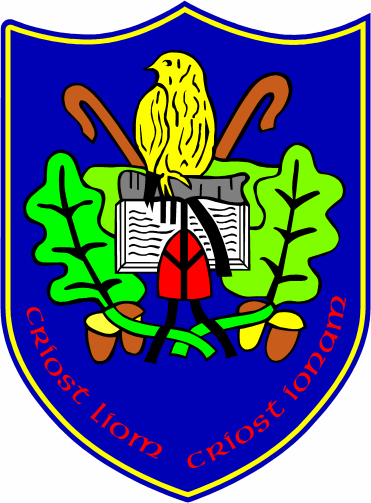 School Principal and Acting Deputy Designated Teacher:	Mr Paschal Diamond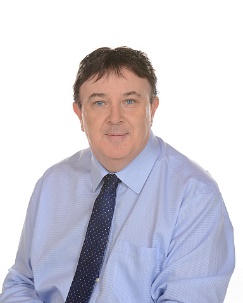 The Designated Teacher:Mrs Mairead Cunningham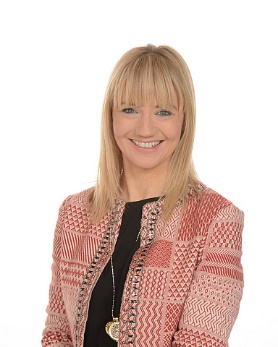 Chairperson of BOGMr Brian McGuigan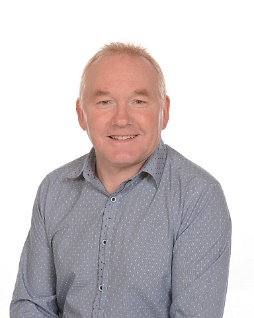 Governor with Special Responsibility	 for Child Protection:Mrs Aimee Quinn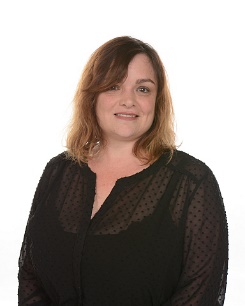 